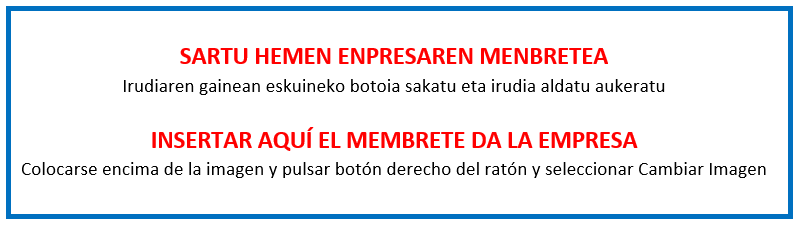 VI. ERANSKINA  -  ANEXO VIBARNE PERTSONALAREN ORDUEN ADIERAZPENA DECLARACIÓN DE HORAS DE PERSONAL INTERNO“Programa para promover la calidad del empleo en el tejido empresarial y el ecosistema socioeconómico en Gipuzkoa” 
convocatoria 2022”     	Lekua eta data / Lugar y fecha                                                                         ,  2023ko                                             (a)ren             a.En                                                                                  , a            de                                               de 2023.Sinadura eta enpresaren zigilua  Firma y sello de la empresa:"Gipuzkoako enpresa ehunean eta ekosistema sozioekonomikoan enpleguaren kalitatea sustatzeko programa" 
2022ko deialdiaDeklaratzailea  Declarante:Deklaratzailea  Declarante:Deklaratzailea  Declarante:Deklaratzailea  Declarante:NA  DNIKargua  CargoEnpresa  EmpresaEnpresa  EmpresaIFZ  NIFProiektuaren izena  Nombre del proyectoProiektuaren izena  Nombre del proyectoProiektuaren izena  Nombre del proyectoADIERAZTEN DUT, proiektu honen garapenean  enpresako ondoko pertsonek parte hartu dutela:DECLARO que en el desarrollo de este proyecto han participado las siguientes personas de la empresaNADNIABIZENAK - IzenaAPELLIDOS - NombreEGOTZITAKO ORDU KOPURUANº HORAS IMPUTADAS Guztira / Total